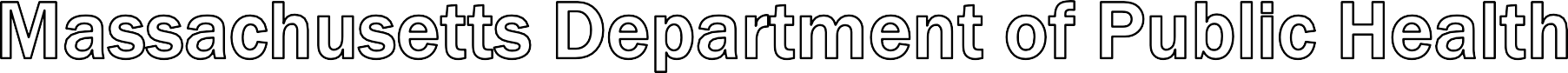 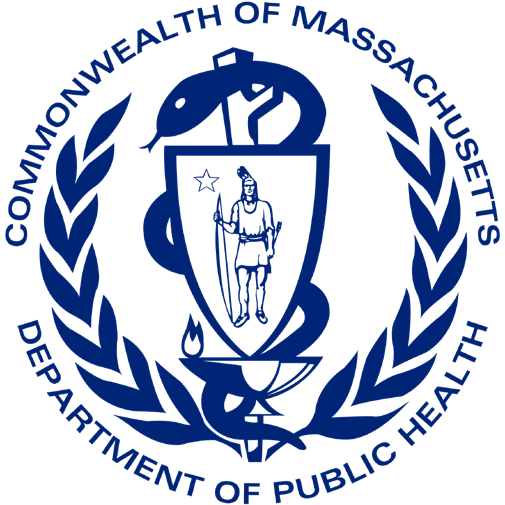 TRAUMA SYSTEM COMMITTEEMarch 15, 2023Bureau of Health Care Safety and Quality Massachusetts Department of Public HealthDepartment update and Secretariat UpdateSecretary Kate WalshACS Updated National Guidelines for the Field Triage of Injured PatientsTrauma Registry submissions updateData quality assurance updateTrauma Registry FFY 2021 & 2022 year-to-date data updateEmergency Medical Services response updateMATRIS Region 5 inter-facility transfer updateThe purpose of open meeting law (OML) is to ensure transparency in the deliberations on which public policy is based.This requires that meetings of public bodies be open to the public.All meetings of a public body must be open to the public.A meeting is any deliberation by a public body with respect to any matter within the body’s jurisdiction.A deliberation is a communication between members among members of a public body.A public body is any multi-member board, commission, committee or subcommittee within the executive or legislative branches (except the Legislature) of state governmentThis includes any body created to advise or make recommendationsUnder OML the public is permitted to attend meetings.Individuals in meetings may not address the public body without the permission of the chair.Public participation is allowed at the discretion of the chair.For more information on Open Meeting Law, please visit:https://www.mass.gov/the-open-meeting-lawKathleen Walsh is the new Secretary of the Executive Office of Health and Human Services.Susan Lewis is the new Director of Office of Emergency Medical ServicesJacquelyn Miller is joining the Trauma Committee. She is the Trauma Program Manager at St. Luke’s Hospital.The American College of Surgeons updated the National Guideline for the Field Triage of Injured PatientsThe Medical Services Committee reviewed the changes and recommend updating the state Trauma Triage and Point of Entry Plan.Injury Publication UpdatesMMWR: Motor Vehicle Crash Deaths — United States and 28 Other High-Income Countries, 2015 and 2019Massachusetts Child Fatality Review"Driving recklessly, speeding,and drug and alcohol use contributed to at least half of these crashes." - page 21Child Passenger Safety Pre-Hospital Provider toolkitbased on the most current best practices as of 2021The new Massachusetts Trauma Registry launched in December 2021The Trauma Registry vendor is ESO, using the Gen6 registry productFFY 2021 submissions were due on May 1, 2022All submission deadlines are now on the routine submission schedule available at https://www.mass.gov/service-details/state-trauma-registry-data- submissionCurrently all data through FFY 2022 Quarter 4, or September 2022 are dueQuality improvement activities are ongoing on these data to ensure high quality data for analysisThis includes a review of individual facility responses to specific fields to ensure high quality data2023 Massachusetts Trauma Registry Changes:Extend FFY 2022 specifications through December 31, 2022As of January 1, 2023, specifications and submissions will run on the calendar yearRemove ICD-10 codes T75.1 and T71 from registry inclusion criteriaRemove select EMS and interfacility transfer fields, specifically dispatch and scene times and field vitalsRemove Patient and Injury Postal Code, ZIP code will continue to be collectedApply American College of Surgeons changes to Pre-Existing Conditions variableCommunity Hospitals continue to receive support from DPH and the vendor ESO to improve reportingThis includes reviewing specifications, feedback on submission files and data quality reportingNearly all community hospitals that have submitted data have completed submissionsNine community hospitals have not made successful Trauma Registry submissionsData Source: Massachusetts Trauma Registry, extracted 3/13/2023All Massachusetts Trauma Centers have successfully submitted data to Trauma RegistryOne facility has outstanding federal fiscal year 2022 quarters to submitSubmissions are being reviewed for data qualityData Source: Massachusetts Trauma Registry, extracted 3/13/2023Analytic methodsIncludes data from the Massachusetts Trauma Registry with data of admission from 10/1/2020 to 6/30/2022, some analyses were limited to 10/1/2020-9/30/2021Frequencies and rates calculated using SAS StudioInterfacility transfers excluded from these analysesFacilities with complete years of data submission includedTraumatic injury external cause codes were categorized using the CDC Injury Matrix1National Center of Health Statistics. Tools and Frameworks: Tools for Categorizing Injuries using ICD-10 Codes accessed athttps://ftp.cdc.gov/pub/Health_Statistics/NCHS/injury/tools/ on 12/5/2022160140120100806040200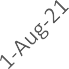 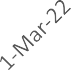 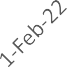 Figure 1. Massachusetts All Cause Trauma Count, 10/1/2020-3/31/2022FFY 2021 overall trauma patterns were consistent with historic trauma patterns, with higher traumatic injury counts in the summer monthsThere is an outlier on December 25, 2021 requiring additional investigationFurther comparisons with pre-pandemic and FFY 2020 data will be performed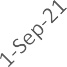 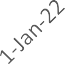 Traumatic injury rates were highest from April to September 2022, it is expected that trauma rates are higher in warmer weather monthsOf patients admitted to the ICU, the median length of stay was 3 days. In 2020 through 2022 length of stay may be affected by the COVID-19 pandemic and challenges transferring patients between facilitiesData Source: Massachusetts Trauma Registry, extracted 11/30/2022 Excludes interfacility transfers2022 YTD includes FFY Q1-Q3, through 6/30/2022Some FFY 2022 Quarter 3 data are outstandingIn FFY 2021, male Massachusetts residents had a higher rate of traumatic injury than female residentsDuring the same time period, Hispanic Massachusetts residents had a higher rate of traumatic injury than non- Hispanic residentsThe volume of records with ethnicity not recorded will be reviewed and determine if data should be resubmittedData Source: Massachusetts Trauma Registry, extracted 11/30/2022Excludes interfacility transfers 2022 YTD includes FFY Q1-Q3, through 6/30/2022, some FFY 2022 Quarter 3 data are outstanding*Missing includes missing, not recorded, and not applicable	**As FFY 2022 is not complete, rates are not presentedIn FFY 2021, Native Hawaiian and other Pacific Islander Massachusetts residents had the highest rate of traumatic injury, followed by White residentsMissing and not recorded race information may represent mis-mapped data elements and will be followed up on by trauma registry staffData Source: Massachusetts Trauma Registry, extracted 11/30/2022Excludes interfacility transfers 2022 YTD includes FFY Q1-Q3, through 6/30/2022, some FFY 2022 Quarter 3 data are outstanding*Missing includes missing and not applicable	**As FFY 2022 is not complete, rates are not presented3,5003,0002,5002,0001,5001,0005000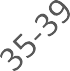 Figure 2. All Cause Trauma Rate/100,000 Residents, by Age Category, 10/1/2020-9/30/2021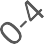 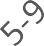 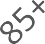 Traumatic injury rates are highest among Massachusetts residents 75 and older, which is consistent with MA historic data and national trendsThe all cause trauma rate was 1,637 traumas/100,000 residents among those aged 80-84 and 2,956/100,000 among those 85+Most of the traumatic injury in this group are fallsThis is similar to pre-pandemic injury patterns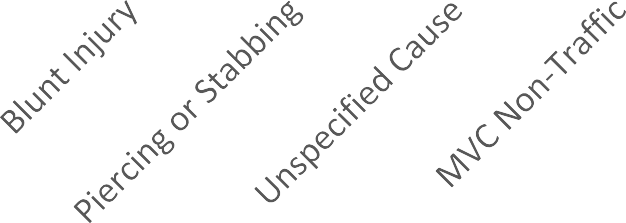 300250200150100500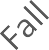 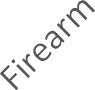 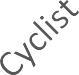 Figure 3. Federal Fiscal Year 2021 Traumatic Injury Rate/100,000 Resident, by Injury Type	283.7	Massachusetts Traumatic Injury in FFY2021Falls accounted for 65% of all traumatic injury admissions in FFY 2021, at a rate of 283.7 injuries/100,000 Massachusetts residentsFalls, motor vehicle traffic crashes, blunt injuries, piercing or stabbing injuries and injuries with no specified cause were the top 5 injury categoriesThere were 488 reported firearm injuriesCycling injuries accounted for 474 (2%) of all injuriesThere were 131 reported pedestrian injuries (< 1%)5004003002001000Figure 4. Massachusetts Traumatic Injury Caused by MVCs*, 10/1/2020-6/30/2022Figure 5. Massachusetts Traumatic Injury Caused by Other Crash Type, 10/1/2020-6/30/2022806040200Motor vehicle traffic and non-traffic crashes and bicycles and pedestrian accidents are more common in the warmer monthsMVC Non-TrafficCyclistPedestrianNon-traffic motor vehicle crashes were particularly high in AprilData Source: Massachusetts Trauma Registry, extracted 11/30/2022Excludes interfacility transfers20212022 YTD includes FFY Q1-Q3, through 6/30/2022, some FFY 2022 Quarter 3 data are outstanding*Motor Vehicle CrashMassachusetts has low rates of gun violence compared to the rest of the United StatesNationwide firearm fatalities are at a 28 year highIncome equality, housing, education, and previous trauma are some of the root causes of gun violenceAt the Massachusetts Department of Public Health, the Bureau of Community Health and Prevention established a statewide Gun Violence Program, which works with out of school youths and young adultsThe program focuses on those most at risk of being affected by gun violenceFigure 6. Massachusetts Traumatic Injury Caused by Firearms, 10/1/2020-6/30/2022706050403020100Firearm related traumatic injuries tend to be highest in the summer monthsThese counts include all injury intents including accidental, assault, and self-harmIn 2021, firearm related traumatic injury peaked in July but was highest from April to SeptemberIn Federal Fiscal Year 2021, 83.5% of all firearms related traumatic injuries were attributed to homicide or assaultData Source: Massachusetts Trauma Registry, extracted 11/30/2022Excludes interfacility transfers 2022 YTD includes FFY Q1-Q3, through 6/30/2022, some FFY 2022 Quarter 3 data are outstandingFigure 7. Massachusetts Firearms Injuries/100,000 Residents, by Age, 10/1/2020-9/30/2021 (N=475)252015105The victims with firearm related traumatic injury are primarily 15 to 30, which is consistent with state and nationwide gun violence dataCounts of gun violence are lower in middle age and elder adultsThe 55-59 year old age group is suppressed because the count is less that five015-19	20-24	25-29	30-34	35-39	40-44	45-49	50-54	55-59	60-64	65-69Figure 8. Massachusetts Firearms Injuries/100,00 Residents, by Race, 10/1/2021-9/30/202245	42.2403530252015105Figure 9. Massachusetts Firearms Injuries/100,000 Residents, by Race, 10/1/2020-9/30/20211614 	13.7	121086420Black or African American	White0Hispanic or Latino	Not Hispanic or LatinoBlack and African American Massachusetts residents experienced firearm-related traumatic injuries at 20 times the rate of White Massachusetts residentsHispanic or Latino Massachusetts residents experienced firearms related traumatic injuries at 2.4 time the rate of White Massachusetts residentsThe Massachusetts Trauma Registry includes hospital observation stays and admissions, this will not capture all instances of gun violenceDoes not include all mortality, ED visits, or residents treated only by emergency medial servicesThese findings are consistent with state and national findingsFirearm-related incidents were identified in MATRIS V2 where reported cause of injury involved a firearm. Incidents were identified in V3 using ICD-10 codes in the reported cause of injury. Data only includes emergency response runs.Firearm intent categories were determined based on ICD-10 codes in cause of injury and manual narrative review.Table 1. Firearm-Related EMS Incidents for MA (1/01/2021-12/31/2022)Figure 1. Patient Dispositions for Firearm- Related Incidents for MA, 2022Dead on Arrival Patient Refusal OtherIn 2022, July had the highest count of firearm-related EMS incidents, with 64 incidents, followed by August with 59 incidentsAs was seen in the Massachusetts Trauma data, incidents are most common in the warm weather monthsSource: MA Department of Public Health MATRIS V2 & V3, downloaded 3/6/2023Counts are number of runs, not patientsTable 2. Firearm-Related EMS Incidents by Intent Category in MA (1/1/2022- 12/31/2022)EMS providers prioritize patient care; therefore, providers are less likely to be collect full patient narratives including firearm intent. This may explain the higher counts for the “Undetermined” categoryThere were no firearm-related EMS runs categorized as related to Legal Intervention or WarA majority of incidents were assaultsTable 3. Firearm-Related Incidents by Gender for MA (1/1/2022-12/31/2022)*Denominators are estimated from 2020 UMASS Donahue InstituteFirearms related traumas were 86.1% male, with a rate of 14.2 traumas/100,000 residents. This trend is consistent with historical dataTable 4. Firearm-Related Incidents by Patient Race for MA (1/01/2022-12/31/2022)*Denominators are estimated from 2020 UMASS Donahue InstituteThe rate of trauma related to firearms was highest in Black and African American and Hispanic or Latino residentsGun violence is the leading cause of death for Black males under the age of 55, and the second leading cause of death for Hispanic males under the age of 35 (CDC, 2014-2018).Source: MA Department of Public Health MATRIS V2 & V3, downloaded 3/6/2023Counts are number of runs, not patients Includes runs where cause of injury was firearm-relatedTable 5. Patient Demographics of Firearm-Related Incidents for MA (Continued) (1/01/2022-12/31/2022)*Denominators are estimated from 2020 UMASS Donahue Institute	CS indicates complementary suppression of nextsmallest value if only one count was between 1 and 4In 2022, the most common age group to experience gun violence is 15-24, rates are also elevated in the 25-34 and 35-44 age groupsSource: MA Department of Public Health MATRIS V2 & V3, downloaded 3/6/2023Counts are number of runs, not patients Includes runs where cause of injury was firearm-relatedIncludes all patient dispositions Data includes only runs where type of service requested is an emergency responseAmbulance services are required to enter data into MATRIS per A/R 5-403 Statewide EMS Minimum Dataset. Data are required to be submitted within 14 days; however, actual submission timeframes vary by ambulance service.Interfacility transfers (IFTs) are recorded in the Massachusetts Ambulance Trip Record Information System (MATRIS)IFTs were identified by incident and destination location type both being a hospital.Values differ from previous figures presented at TSC meetings. Old analyses more broadly defined IFTs where incident and location type were both a healthcare facilityTrauma IFTs were identified in V2 where primary impression is recorded as “Traumatic Injury”. Trauma in V3 were identified as primary impression coded as trauma according to ICD-10 codeDPH identified that the transition from one version of the reporting software, MATRIS to an upgraded version led several large services to report runs that were not previously capturedTable 1. Traumatic Injury Interfacility Transfers by Incident Region (1/1/2020 – 12/31/2022)MATRIS went through a rolling migration from V2 to V3 which led to improvedservices. This likely explains the trend of increasing of IFTsTable 2. Traumatic Injury Interfacility Transfers Originating in Region 5 by Destination Region (1/1/2020 – 12/31/2022)Most interfacility transfers originating from Region 5 were within Region 5, tostateIn calendar year 2022, there were 216 traumatictransfers originating in Region 5 and transferring within Region 5Table 3. Top 10 Occurring Incident Facilities for Traumatic Injury Interfacility Transfers Originating in Region 5 (1/1/2022 – 12/31/2022)Most Region 5 trauma IFTs originate at Good Samaritan Medical Center and Sturdy Memorial Hospital, accounting for 31% of all outgoing Region 5 traumatic injury related inter-facility transfers from the top 10 incident facilitiesMost the listed facilities are community hospitalsTable 4. Top 10 Occurring Destination Facilities for Traumatic Injury Interfacility Transfers Originating in Region 5 (1/1/2022 – 12/31/2022)The most common destination facility was Rhode Island Hospital in Providence, RISt. Luke Hospital was designated as a trauma center in 2021 and received 121 transfers from other Region 5 facilities from 1/1/2022-12/31/2022Rhode Island Hospital and Hasbro Children’s Hospital are located out of state in Rhode Island.Table 5. Top 5 Trauma Categories of Interfacility Transfer Patients Originating in Region 5 (01/01/2022-12/31/2022)The most common trauma category for transported patients is patients with head injury, followed by lower extremity traumaInterfacility transfers after head injury accounted for 38% of all injuries in the top 5 interfacility transfer trauma categories in Region 5Source: MA Department of Public Health MATRIS V2 & V3, downloaded 3/6/2022Counts are number of runs, not patients Data includes only those runs where patient disposition = “Patient Treated, Transported by This EMS Unit” and incident location is in MA Data includes only those runs where incident location and destination location type are recorded as a HospitalData includes only those runs where primary impression is recorded as “traumatic injury” or is coded as trauma as per the International Classification of Diseases, 10th Edition-ClinicalModification Ambulance services are required to enter data into MATIRS per A/R 5-403 Statewide EMS Minimum DatasetData is required to be submitted within 14 days; however, actual submission timeframes vary by ambulance serviceMeeting Schedule:June 21st, 2023 from 10:00am – 12:00pmLocation is TBDFor more information, please visit:https://www.mass.gov/service-details/trauma-systems-committeeHospital essential service closures | Mass.gov@MassDPH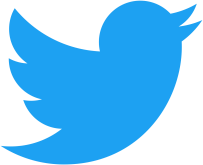     Massachusetts Department of Public Health mass.gov/dph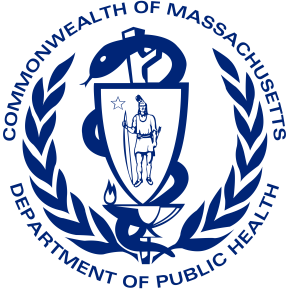 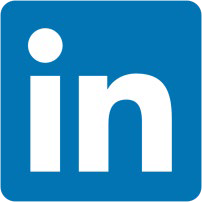 Count of Community Hospital Trauma Registry Submissions by YearCount of Community Hospital Trauma Registry Submissions by YearCount of Community Hospital Trauma Registry Submissions by YearCount of Community Hospital Trauma Registry Submissions by YearFederal Fiscal YearNumber of Facilities# Community Hospitals Reporting some Quarters# Up to Date through Sept 2022202144430202244530Count of Trauma Center Registry Submissions by YearCount of Trauma Center Registry Submissions by YearCount of Trauma Center Registry Submissions by YearCount of Trauma Center Registry Submissions by YearFederal Fiscal YearNumber of Facilities# Trauma Centers reporting some Quarters# Up to Date through Sept 2022202117n/a17202217116YearMonthMonthMonthMonthMonthMonthMonthMonthMonthMonthMonthMonthMonthYearJanFebMarAprMayJunJulAugSepOctNovDecTotal20213435414065555757454153555782022413257583644645947563336563CY 2022 All countCY 2022 Rate per 100,000 residents*Patient GenderFemale772.1Male48514.2Unknown1-4CY 2022 (YTD) All countCY 2022 Rate per 100,000 residents*Patient RaceAsian, Native Hawaiian, or Other Pacific Islander81.6American Indian or Alaskan Native0Black or African American11323.7Hispanic or Latino11012.5Not Applicable / Not Recorded213White1192.5CY 2022 All CountCY 2022 Rate per 100,000 residentsPatient Age (Years)9 and under1-410-14CS15-2417418.325-3418418.135-44869.945-54374.055-64353.665+312.6Unknown6